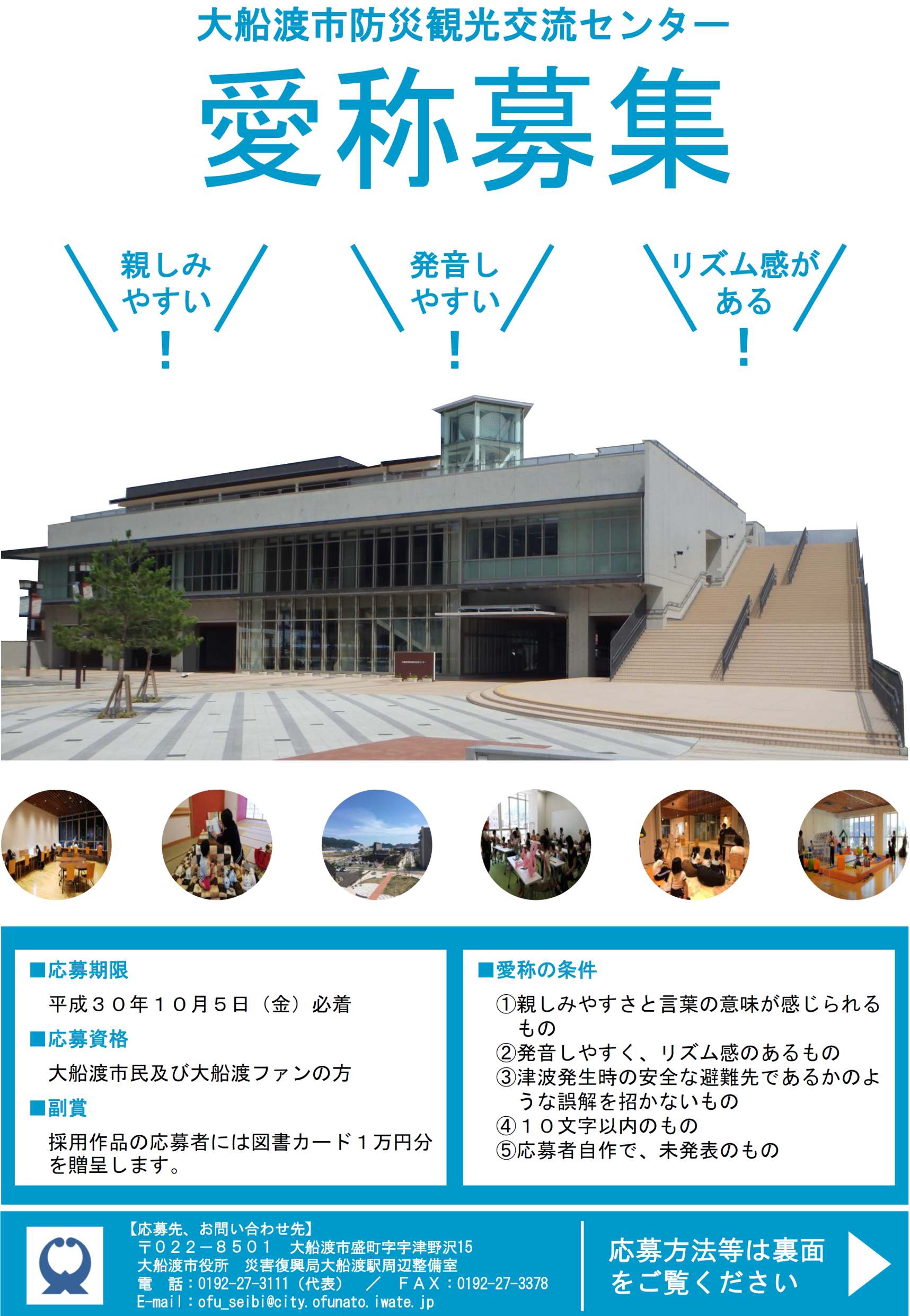 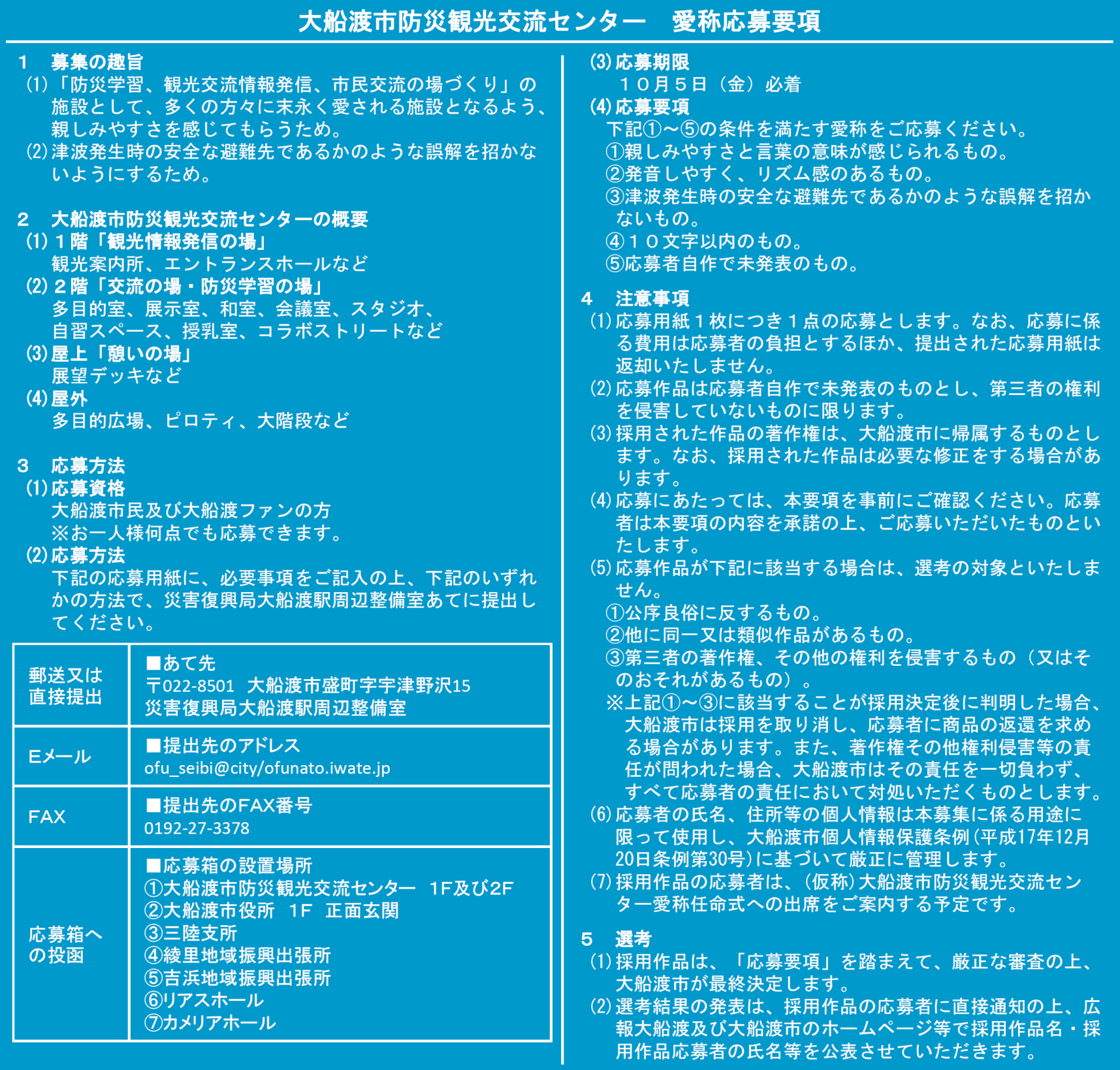 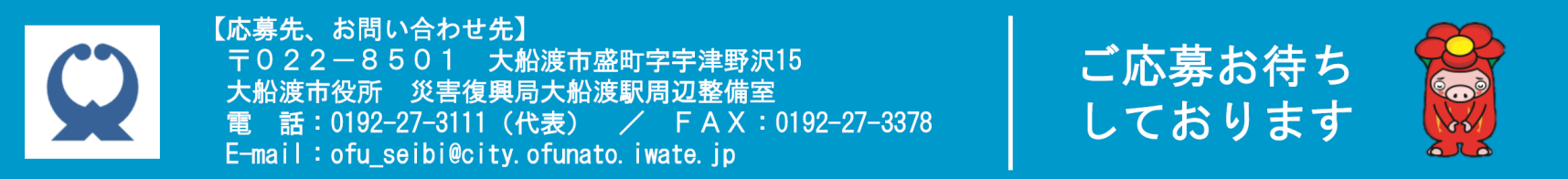 応募用紙　　　　※切り取らずこのままご応募ください。なお、応募用紙１枚につき、１点の応募とします。応募用紙　　　　※切り取らずこのままご応募ください。なお、応募用紙１枚につき、１点の応募とします。応募用紙　　　　※切り取らずこのままご応募ください。なお、応募用紙１枚につき、１点の応募とします。応募用紙　　　　※切り取らずこのままご応募ください。なお、応募用紙１枚につき、１点の応募とします。応募用紙　　　　※切り取らずこのままご応募ください。なお、応募用紙１枚につき、１点の応募とします。応募する愛称（フリガナ）氏名（フリガナ）応募する愛称（フリガナ）ご住所　　〒　　－愛称の説明（意味又は込めた思い）愛称の説明（意味又は込めた思い）電話番号（携帯可）愛称の説明（意味又は込めた思い）メールアドレス（お持ちの場合）愛称の説明（意味又は込めた思い）学校名及び学年（高校生以下の応募者のみ）